Základná škola s materskou školou Dávida Mészárosa  - Mészáros Dávid Alapiskola és Óvoda, Školský objekt 888, 925 32 Veľká Mača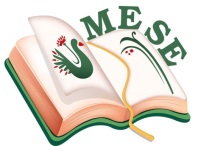 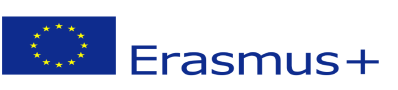 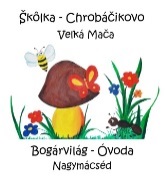 Názov projektu - a projekt címe: Mesével együtt segítsük az egészséget! Zmluva číslo – a szerződés száma: 2018 – 1- HU01 – KA229 – 047862_5TEVÉKENYÉG TERVTéma:   Mesék másként! – Mesék a nagyvilágból!             EU országok (partnerországonként más) mese világával ismerkedés, téma feldolgozás              zene, tánc, művészeti eszközök segítségével, képi ábrázolás – mesekönyvkészítés  Tevékenységek: Közös projekthét: Mindannyian mások vagyunk!  - Anderseni mesehét az óvodábanTevékenység résztvevője: Mészáros Dávid Alapiskola és Óvoda -  „Bogárvilág Óvodája“Dátum: 2019. 04. 01.- 05.Felelősök az Anderseni mesehét megszervezéséért:Bréda SzilviaRózsa AnnaLancz MónikaZákladná škola s materskou školou Dávida Mészárosa  - Mészáros Dávid Alapiskola és Óvoda, Základná škola s materskou školou Dávida Mészárosa  - Mészáros Dávid Alapiskola és Óvoda,  Előzmények:Az Andersen- éjszakáját eredetileg két csehországi könyvtárosnő kezdeményezte 2000-ben Uherské Hradištén.  Azóta nemzetközivé nőtte ki magát, Csehország után elsőként Szlovákia, majd fokozatosan további országok csatlakoztak Európa – szerte ehhez a kezdeményezéshez.Megvalósítás:Április 2-án az egész világ mesebarátai Hans Christian Andersen születésnapját ünnepli, a Bogárvilág óvodánkban  is szerettük volna méltóképp megünnepelni, ezért úgy terveztük meg az áprilisi foglalkozásainkat, hogy a közös projekthéten Anderseni mesehetet tartunk. Mesék világával  ismerkedtünk, kezdtük a saját országunk meséivel, szlovák népmesékkel. Olyan mesék kerültek  elő a mesetarisznyából, mint a: „ Ment a tojás vándorútra,  A kisgömböc, Nagytakarítás a napnál,  Pöttöm Jankó, Varázstarisznya...stb.“                 Mesehallgatást követően a képzőművészet eszközeihez nyúltunk, szobrászkodtunk, gyurmából megformáztuk a mese szereplőit, lefotózták a gyerekek az alkotásaikat,  majd a sok fotóból animációt készítettünk .  Ment a tojás vándorútra c. mese dramatizálása nemcsak drámajáték eszközeivel valósult meg, hanem az egészség és mozgás  oktatási területeit hívtuk segítségül. Mozgásos tevékenységgel, tornagyakorlatokkal jártuk végig a tojás kalandos vándorútját. Nemutolsó sorban még  „könyvmoly“  fogadalmat is tettek az óvodásaink, miután elkészültek a csodálatos mesekönyvek.  Anderseni hét zárásaként megtekintettük a helyi kultúrházban a  Budapesti VSG Táncszínház előadásában  az Andersen:„Rendíthetetlen ólomkatona“ c. balett gyermekelőadását. Fogadalom: „ Hozzon bármit a sors, a világ bármely sarkára vessen is, a könyv mint jó barát mindig velem lesz!“Reflexió:Az Anderseni mesehét tartalmas és élményekkel teli hét volt a Bogárvilág kis óvodásai számára. „ A mese világa nemcsak a gyermek világa, hanem a felnőtteké is, hiszen az emberben élő gyermek az évszázadok során mit sem változott, a mese világa olyan csodavilág, amely a gazdagságával, képzeletvilágával máig ható érvénnyel bír.“ – írja Vércse Miklós, aki a szlovák népmesék egyik leggazdagabb gyűjteményét fordította magyar nyelvre.Nagymácséd, 2019. 04. 01. - 05.                                                                                                                  Bréda Szilvia                                                                                                              Projekt koordinátor                                                                                                            .................................BeszámolóBeszámolóTevékenység célja:Élményt nyújtó tevékenységek biztosítása.Megszerettetni a gyermekekkel a könyveketÉrtelmi képességek fejlesztéseA tevékenységek során fejlődjön a gyerekek hallása, beszédkészsége; a külső világ tevékeny megismertetése során fejlődjön szociális-, együttműködő-, értelmi-, verbális  képessége.Mese szövegének megértése, átéléseTevékenység feladata:A természetes gyermeki kíváncsiság felkeltése, kielégítése tapasztalatszerzéssel,  A mesékkel kapcsolatos érzések képi kifejezése  Kiváltott érzelmek folyamatos megfigyelése, mérésekMeséken keresztül a könyvek szeretete,  Szervezés:Feltételek megteremtéseEszközök:Színes ceruzák, rajzlapok,  ollók, ragasztó, gyurmaKapcsolódó tevékenységek:mesék – mesekönyvkészítésgyurma-animáció elkészítése felnőtt segítségével